«Столярное дело»Тест: Пороки древесины1.Порок который бывает сросшиеся, несросшиеся и выпадающий?А – трещинаБ – сучекВ – червоточина2.В результате повреждения насекомыми  появляются:А –трещиныБ – пороки формы стволаВ – червоточины3.Трещина это:А - ненормально окрашенные участки древесиныБ - грибны́е пораже́ния древеси́ныВ - это разрыв древесины вдоль волокон4. Крень это:А - пороки механического происхожденияБ - изменение строения в нижней зоне ствола и сучьев древесины5. Как влияют на древесину грибковые пораже́ния?А – ухудшают её свойстваБ – улучшают её свойстваВ – ни как не влияют6. Является ли недошлифовка пороком обработки?А – ДаБ – Нет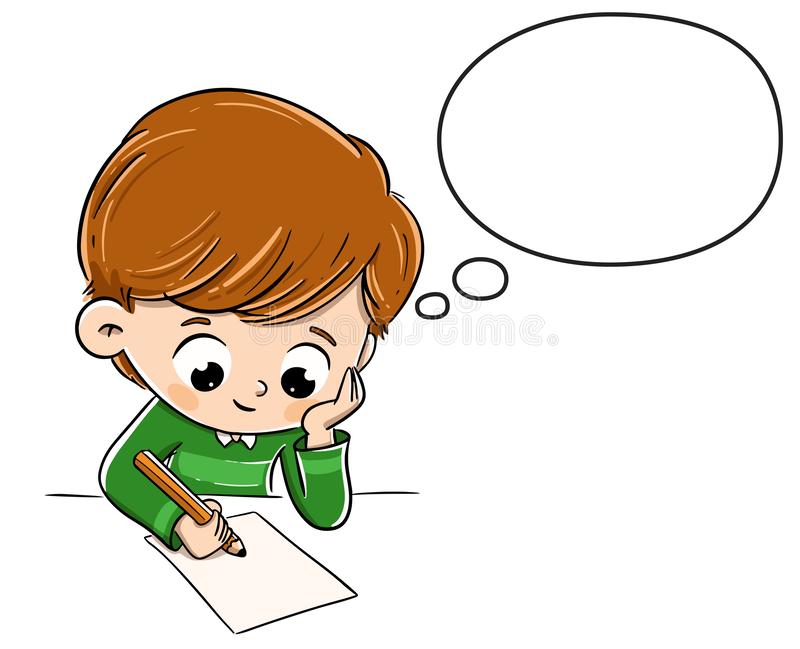 Ответы на тест, запишите в тетради или на листе:ПРИМЕР:ФИО_______________________КЛАСС___________Тема: Техника безопасности с ручным инструментом1)- А.2) -Б.3)- А.  и так далее…….